    Family Consecration to the Sacred HeartLitany of the Sacred Heart of Jesus(Leader) Lord, have mercy on us.
(All) Christ, have mercy on us.
Lord, have mercy on us. Christ hear us.
Christ graciously hear us. 
God the Father of Heaven,
* Have mercy on us.
God the Son, Redeemer of the World, *
God the Holy Ghost, *
Holy Trinity, One God, *
Heart of Jesus, Son of the Eternal Father, *
Heart of Jesus, formed by the Holy Ghost in the womb
of the Virgin Mother, *
Heart of Jesus, substantially united to the Word of God, *
Heart of Jesus, of Infinite Majesty, *
Heart of Jesus, Holy Temple of God, *
Heart of Jesus, Tabernacle of the Most High, *
Heart of Jesus, House of God and Gate of Heaven, *
Heart of Jesus, burning Furnace of Charity, *
Heart of Jesus, Vessel of justice and love, *
Heart of Jesus, full of goodness and love, *
Heart of Jesus, Abyss of all virtues, *
Heart of Jesus, most worthy of all praise, *
Heart of Jesus, King and center of all hearts, *
Heart of Jesus, in Whom are all the treasures of wisdom 
and knowledge, *
Heart of Jesus, in Whom dwelleth all the fullness of the 
divinity, *
Heart of Jesus, in Whom the Father was well pleased, *
Heart of Jesus, of whose fullness we have all received, *
Heart of Jesus, desire of the everlasting hills, *
Heart of Jesus, patient and abounding in mercy, *
Heart of Jesus, rich unto all who call upon Thee, *
Heart of Jesus, Fountain of life and holiness, *
Heart of Jesus, Propitiation of our sins, *
Heart of Jesus, filled with reproaches, *
Heart of Jesus, bruised for our offenses, *
Heart of Jesus, made obedient unto death, *
Heart of Jesus, pierced with a lance, *
Heart of Jesus, Source of all consolation, *
Heart of Jesus, our Life and Resurrection, *
Heart of Jesus, our Peace and Reconciliation, *
Heart of Jesus, Victim for our sins, *
Heart of Jesus, Salvation of those who hope in Thee, *
Heart of Jesus, Hope of those who die in Thee, *
Heart of Jesus, Delight of all the saints, *
Lamb of God, Who takest away the sins of the world,
Spare us, O Lord.
Lamb of God, Who takest away the sins of the world,
Graciously hear us, O Lord.
Lamb of God, Who takest away the sins of the world,
Have mercy on us.
Jesus, meek and humble of Heart,
Make our hearts like unto Thy Heart. 
(Leader) Let us Pray.
(All) Almighty and eternal God, consider the heart of Thy well beloved Son, and the praises and satisfaction He offers Thee in the name of sinners; appeased by worthy homage, pardon those who implore Thy mercy, in the name of Jesus Christ Thy Son, Who lives and reigns with Thee, world without end. Amen.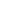 The Litany of the Blessed Virgin Mary(Leader) Lord, have mercy on us.
(All) Christ have mercy on us.
Lord, have mercy on us. Christ, hear us.
Christ, graciously hear us.
God, the Father of Heaven,
Have mercy on us.
God the Son, Redeemer of the world,
Have mercy on us.
God, the Holy Ghost,
Have mercy on us.
Holy Trinity, One God,
Have mercy on us.
Holy Mary, 
* Pray for us.
Holy Mother of God, *
Holy Virgin of Virgins *
Mother of Christ *
Mother of Divine Grace, *
Mother Most Pure, *
Mother Most Chaste, *
Mother Inviolate, *
Mother Undefiled, *
Mother Most Amiable, *
Mother Most Admirable, *
Mother of Good Counsel, *
Mother of Our Creator, *
Mother of Our Savior, *
Mother of the Church, *
Virgin Most Prudent, *
Virgin Most Venerable, *
Virgin Most Renowned, *
Virgin Most Powerful, *
Virgin Most Merciful, *
Virgin Most Faithful, *
Mirror of Justice, *
Seat of Wisdom, *
Cause of our Joy, *
Spiritual Vessel, *
Vessel of Honor, *
Singular Vessel of Devotion, *
Mystical Rose, *
Tower of David, *
Tower of Ivory, *
House of Gold, *
Ark of the Covenant, *
Gate of Heaven, *
Morning Star, *
Health of the Sick, *
Refuge of Sinners, *
Comforter of the Afflicted, *
Help of Christians, *
Queen of Angels, *
Queen of Patriarchs, *
Queen of Prophets, *
Queen of Apostles, *
Queen of Martyrs, *
Queen of Confessors, *
Queen of Virgins, *
Queen of all Saints, *
Queen Conceived Without Original Sin, *
Queen Assumed into Heaven, *
Queen of the Most Holy Rosary, *
Queen of Peace, *
Lamb of God, Who takest away the sins of the world,
Spare us, O Lord.
Lamb of God, who takest away the sins of the world,
Graciously hear us, O Lord.
Lamb of God, Who takest away the sins of the world,
Have mercy on us.
Pray for us, O Holy Mother of God,
That we may be made worthy of the promises of Christ.Let us pray: Grant, we beseech Thee, O Lord God, that we Thy servants may enjoy perpetual health of mind and body and by the glorious intercession of Blessed Mary ever Virgin, be delivered from present sorrow and enjoy eternal happiness. Through Christ Our Lord. Amen. 
Act of Consecration of the Family
to the Sacred Heart of JesusThis form was approved by St. Pius X on May 19, 1908 and is required as such to gain the indulgences. Thus, it cannot be modified. It is recited kneeling by both the priest and the family. If a priest is not present, it is led by the head of the household.O Sacred Heart of Jesus,/ Who didst make known to St. Margaret Mary/ Thine ardent desire to reign over Christian families,/ behold us assembled here today/ to proclaim Thine absolute dominion/ over our home.Henceforth we purpose/ to lead a life like unto Thine,/ so that amongst us may flourish/ the virtues for which Thou didst promise peace on earth,/ and for this end/ we will banish from our midst/ the spirit of the world/ which Thou dost abhor so much.Thou wilt reign over our understanding/ by the simplicity of our faith. Thou wilt reign over our hearts/ by an ardent love for Thee;/ and may the flame of this love/ be ever kept burning in our hearts/ by the frequent reception of the Holy Eucharist.Deign, O Divine Heart,/ to preside over our meetings,/ to bless our undertakings, both spiritual and temporal,/ to banish all worry and care,/ to sanctify our joys,/ and soothe our sorrows. If any of us should ever have/ the misfortune to grieve/ Thy Sacred Heart, remind him of Thy goodness and mercy/ towards the repentant sinner.Lastly, when the hour of separation will sound,/ and death will plunge our home into mourning,/ then shall we all,/ and every one of us,/ be resigned to Thy eternal decrees,/ and seek consolation in the thought/ that we shall one day be reunited in Heaven,/ where we shall sing the praises and blessings/ of Thy Sacred Heart for all eternity.May the Immaculate Heart of Mary,/ and the glorious Patriarch St. Joseph,/ offer Thee this our Consecration,/ and remind us of the same all the days of our life.Glory to the Divine Heart of Jesus,/ our King and our Father.O Sorrowful and Immaculate Heart of Mary, Queen of the Most Holy Rosary, and Queen of the World, rule over us, together with the Sacred Heart of Jesus Christ, Our King. Save us from the spreading flood of modern paganism; kindle in our hearts and homes the love of purity, the practice of a virtuous life, an ardent zeal for souls, and a desire to frequent the sacraments and pray the Rosary more faithfully.        (Father gives us a blessing and we rise to sing the Salve Regina)